Mövzu 1: Introduction to Customs1. Please explain “customs affairs”, “customs regulation” and “customs policy”.2. Explanation of Customs territory and customs border.3. What is ‘single window’ principle?  What are the duties of the customs authorities on this principle?Mövzu 2: Implementation and Organization of Customs Control1. Give short information about “forms of customs control”.2. What does “Customs inspection of goods” mean?  And talk about “exemption from Customs inspection”.3. Give information about “personal search”.4. Give short information about methods and means of  customs control.5. Talk about some forms of  customs control. (Customs audit, Customs review, Patrolling and surveillance are intended)Mövzu 3: Documents in International Trade Transactions1. What is a document? Please talk about purpose and importance of documents.2. Give short information about categories of  documents for international trade transactions.3. What are sale documents? Give information about “contract of sale” and “invoice”. What issues these documents identifie?4. What are transport documents? Give information about “bill of lading” , “packing list”. What issues these documents identifie?5. Please give information about banking documents, inspectin documents and some other documents for international trade (sertificate of origin, declarations etc.) Mövzu 4: Documents and information required for customs control, stages of customs control, Risk managementWhat are the documents and information required for customs control?Give information about the stages of customs control and the actions relating to the first stage (information and registration stage)Give information about the stages of customs control and the actions relating to the second stage (documentary control)Give information about the stages of customs control and the actions relating to the third stage (delivery control)Give information about “Customs control at places for customs clearance” and its stages.Explain “Risk management”. Talk about the purposes and results of this application.Explain basic concepts in the ARMS.What are the stages of risk management? Which corridor systems ARM is based on?Mövzu 5: Main persons in the course of customs clearance  and relations of the customs authorities with them. Talk about execution of customs clearance. What are peculiarities of implementation of customs clearance?Who is declarant and what are duties?What is customs representation and what types of it do you know?Talk about customs broker and its rights.What is “Status of authorized economic operator” and what are criterias for the granting of the status of authorized economic operator?Mövzu 6: Importation of goods into the customs territory and their exportation from this territory. Customs procedures.Please talk about “Arrival of means of transport to the customs territory and departure of means of transport from the customs territory”Give information about “Importation of goods INTO THE CUSTOMS TERRITORY”Please explain “Release of goods” and explain “Customs procedure of Release for free circulation”Give information about customs procedure of Re-importation. Talk about export of goods from the customs territory and give information about customs procedure of Exportation of internal goods.Give information about customs procedure of  Re-export of foreign goods.Give information about customs procedure of Temporary exportation.Mövzu 7: Special customs proceduresEnumerate special customs procedures and talk about operations regarding to special customs procedures. What are the holder of the authorisation and the holder of the procedure. What are “equivalent goods”?Please explain external and internal transit.Give information about storage. Talk about special customs procedures of temporary storage and customs warehousing.Talk about “Free zones” (also including presentation of goods and their placing under the procedure, internal and external goods in free zones)Give information  about Specific use (special customs procedures of temporary admission and end-use)Give information about special customs procedure of inward processing.Give information about special customs procedure of outward processing and explain “Standard exchange system” Mövzu 8: Rules for declaring goods and means of transport conveyed across the customs borderWhat are the documents and information necessary for customs purposes and documents submitted with declaration for placing goods under the declared customs procedure?Talk about declaring the goods prior to their departure from the customs territory and declaring the goods prior to bringing them into the customs territory. Give information about short export and import declarations.Give information about the simplified rules of declaring and submission of additional declarations.Give information about periodic and incomplete declarations.Give information about amendments to customs declaration, its withdrawal or cancellation.Mövzu 9: Customs tariff and tariff classification of goods.What is Customs value of goods? Show short historical overwiew. Give information about value of goods for customs purposes and short information about methods of determination of customs value. Please talk about correction of the customs valueTalk about methods of Transaction value, Transaction value of identical goods, Transaction value of similar goods for determination of customs value.Talk about Deductive, Computed and Fall-back methods for determination of customs value. Talk about origin of goods. Explain preferential and non-preferential origin of goods.Please explain Incoterms 2010 in short.Mövzu 10: Customs duties, customs debt and customs guaranteeGive information about Customs payments.Talk about customs duties and please explain types of customs duties.Which taxes are applied by customs authorities? Please talk about them.Give information about customs fees, dues and state duties.What is customs dept. Talk about customs debt on import and export.What is “guarantee for a potential or existing customs debt”? Talk about comprehensive and additional guarantee.What is “guarantee for a potential or existing customs debt”? Talk about compulsory or optional guarantee.Enumerate methods of provision of a guarantee for customs debt. Give information about them.Give information about “refund of customs payments paid on the account of customs debt and cancellation of customs debt”.Mövzu 11: Intellectual Property. Customs control of goods containing objects of intellectual propertyWhat are intellectual property rights?Talk about protection of intellectual property rights by customs authoritiesGive information about application for Registration of Object of Intellectual Property.Give information about application Processing and Decision Making for Registration of Object of Intellectual Property.Give information about maintenance of the Customs Register and Exclusion from the Register.Talk about suspension of release of goods containing objects of intellectual property and cancellation of resolution on suspension.Mövzu 12: Peculiarities of conveyance of goods and means of transport across the customs border by natural personsHow are the rules regulated when physical persons cross the customs border of the Republic of Azerbaijan?Which of goods not intended for production or commercial purposes through the customs border of the Republic of Azerbaijan is conveyed  in the privileged order by physical persons?Explain the rules for bringing into and taking out of the Republic of Azerbaijan the foreign currency.Which goods are conveyed through the customs border and received (sent) via international postal shipments in a simplified order by submitting the permission documents issued by appropriate state bodies of the Republic of Azerbaijan?Give information about “Customs clearance rules of transport means moved through the customs border of the Republic of Azerbaijan”.Give information about customs privileges for representative offices of foreign countries and their staff as well as other non-residents.Mövzu 13: World Customs OrganisationGive information about WCO?Provide historical overview about WCO. Enumerate WCO goals. Give short information about them.Talk about The Secretariat of World Customs Organisation.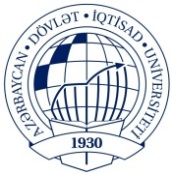 AZƏRBAYCAN  DÖVLƏT İQTİSAD UNİVERSİTETİBEYNƏLXALQ İQTİSADİYYAT MƏKTƏBİBEYNƏLXALQ İQTİSADİYYAT (İNGİLİS DİLLİ) KAFEDRASIFənn: Gömrük işi 	Müəllim: Üzel Gülmalıyev           Qrup: 1061                                 İMTAHAN SUALLARI